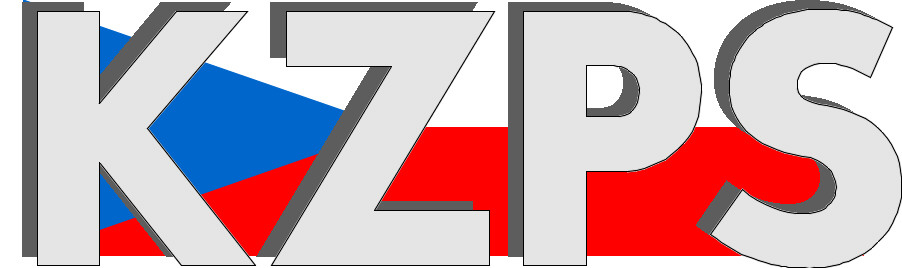 Konfederacezaměstnavatelských a podnikatelských svazů ČR Sekretariát:	    	 Václavské nám. 21	               tel.: 222 324 985                   	 110 00 Praha 1		               fax: 224 109 374  	            	            mail: kzps@kzps.cz S t a n o v i s k o Konfederace zaměstnavatelských a podnikatelských svazů ČRk „Postupu při realizaci aktualizované „Koncepce integrace cizinců - Ve vzájemném respektu“ v roce 2024“V rámci mezirezortního připomínkového řízení jsme obdrželi výše uvedený návrh a k tomuto Konfederace zaměstnavatelských a podnikatelských svazů ČR (KZPS ČR) uplatňuje následující připomínky:Obecná připomínka:  V úvodu Postupu při realizaci aktualizované Koncepce integrace cizinců – Ve vzájemném respektu v roce 2024 se uvádí, že v ČR pobývá více než 1 milion cizinců, nicméně více než třetina z nich (držitelé dočasné ochrany) není zahrnována v žádném z navrhovaných opatření. Chybí provázanost s Prioritami adaptace a integrace držitelů dočasné ochrany 2024+. do návrhu doporučujeme zakomponovat opatření, která se jich týkají.Zejména: Návrhy opatření MŠMT – vzhledem k počtu ukrajinských dětí, které se na základních a středních školách vzdělávání, doporučujeme i nadále podpořit ukrajinské asistenty pedagogů. Ekonomická situace držitelů dočasné ochrany je v 66% na hranici příjmové chudoby a současně nemají přístup k sociálním službám. Do kapitoly 5. Další opatření k podpoře integrace cizinců vložit písmeno g) a formulovat, jaká sociální podpora má být držitelům dočasné ochrany poskytnuta. Tato připomínka je zásadníObecná připomínka: Považovali bychom za systémové, aby byli v dokumentu také zahrnuti azylanti a držitelé doplňkové ochrany, a zmíněna provázanost se Státním integračním programem.Tato připomínka je doporučujícíPřipomínka ke kapitole 7: S ohledem na komplexnost integrační problematiky by bylo vhodné využít zkušeností s integrací uprchlíků z Ukrajiny a více zapojit příslušné resorty, kraje a další aktéry. Tato připomínka je doporučujícíPřipomínka ke kapitole 8: Považujeme za problematické, že celková částka na integraci se snižuje na polovinu, přestože počet cizinců v ČR stále stoupá. Doporučujeme částku navýšit. Úspory v těchto preventivních opatřeních jsou jen zdánlivé a mohou mít negativní následky v budoucnu. Tato připomínka je zásadnítato připomínka je zásadníKontaktní osoby:Mgr. Petr Hanuš 		petr.hanus@uzs.cz   				mob:	608 227 367   Dr. Jan Zikeš			e-mail:	zikes@kzps.cz				tel:	222 324 985V Praze dne 8. března 2024Ing. Jiří Horecký, Ph.D., MSc., MBA      p r e z i d e n t